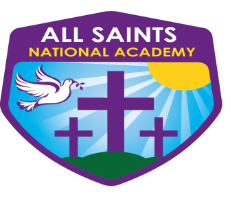 ‘With Faith in Our Hearts, We Achieve and Succeed’Collection FormChild’s Name: ______________________________________Child’s class: _______________________________________Please list the names of all the adults that you give permission to collect your child at the end of the school day. In circumstances when other adults need to collect your child please phone the school to inform front office and provide us with a password for them to say upon collection.1)2)3)4)5)Your Name: ____________________________________________________Signature: _____________________________________________________Date: _________________________________________________________Relationship to child: ____________________________________________Password: _____________________________________________________